30 novembre 2014   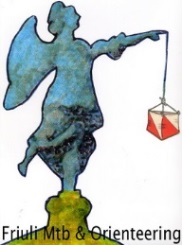 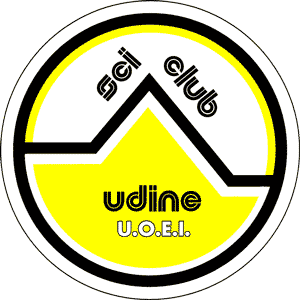 6^ Prova Trofeo  Romagna “Pole Star” 2014Gara promozionale di Orienteering - RAVOSA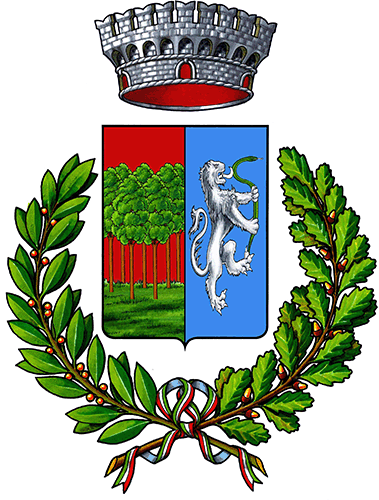 Lo Sci Club Udine U.O.E.I. in collaborazione con la Friuli MTB & Orienteering organizza domenica 30 Novembre 2014 la 6^ prova del Trofeo Romagna “Pole Star”.La manifestazione si svolge nell’ambito dei festeggiamenti denominati “festa della norcineria 44^ festa dell’immacolata”    Ravosa di PovolettoData:Domenica 30 Novembre 2014Cartina:Faedis (UD)  1:10.000Terreno di gara:Prati, vigneti e boschi in un terreno collinare con avvallamenti.Esempi carta: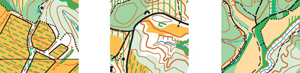 Ritrovo:Presso il polisportivo ore 09.30.Partenza:Libera, a partire dalle ore 10.30 fino alle ore 11.00.  (25’ al passo dal ritrovo)Formazione:Alle 10.15, per chi lo desidera, verrà effettuata un spiegazione sul come affrontare la garaper chi non avesse mai praticato l’orienteering.Arrivo:Presso il luogo del ritrovo - Tempo massimo di percorrenza 2h.Premiazioni:Dopo le ore 13.00.Categorie/lunghezze (indicative):BIANCO:   difficoltà facile;   2,1 km  25 mt dislivelloGIALLO:    difficoltà medio-facile;    2,3 km  135 mt dislivelloROSSO:     difficoltà medio;   2,6 km  225 mt dislivelloNERO:       difficoltà difficile;  3,5 km  225 mt dislivelloVedi regolamento del Trofeo.Iscrizioni:Preventive, entro Venerdì 28 Luglio. Per i tesserati attraverso la propria società sul portale FISO.Mentre per chi non fosse tesserato può pre-iscriversi inviando una e-mail all'indirizzo ori@sciclub.udine.it, specificando: nome, cognome e categoria.Oppure telefonando al numero 342-0319547 (Luciano).Sarà possibile iscriversi anche il giorno della gara fino alle 10.00 e in ogni caso fino ad esaurimento delle cartine (previste in numero limitato).Quota di iscrizione 5€ per singola persona (comprensiva dell’eventuale tesseramento obbligatorio F.I.S.O.). Con l'iscrizione i partecipanti dichiarano, sotto la propria responsabilità, di essere idonei all'attività sportiva oggetto della manifestazione, secondo le vigenti leggi sanitarie.Punzonatura:Verrà utilizzato il sistema di punzonatura elettronica.Regolamento:La gara è aperta ai singoli atleti e ai gruppi(max3-4 persone).Gli atleti formanti il gruppo devono essere sempre assieme: alla partenza, alla punzonatura delle lanterne, al traguardo.E’ assolutamente vietato pena squalifica, la manomissione di stazioni, pinze, lanterne e ogni altra segnalazione posta lungo il percorso.L'Organizzazione pur impegnandosi affinchè la manifestazione si svolga nel migliore dei modi,declina ogni responsabilità per danni a persone o cose che dovessero verificarsi prima, durante e dopo la manifestazione.E’ assolutamente vietato entrare nelle proprietà private se non ci sono specifiche indicazioni legate al percorso, altresì è vietato l’attraversamento di terreni segnati in carta come campi coltivati(simbolo 415).Per quanto non contemplato nel presente regolamento si fa riferimento al Regolamentodel Trofeo Romagna "Pole Star" 2014, al Regolamento del Comitato Regionale FisoFVG, al Regolamento Tecnico Federale della FISO e al comune senso civico.Comitato Tecnico:Come Arrivare: